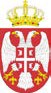 Република СрбијаАутономна Покрајина ВојводинаОпштина АпатинПРЕДСЕДНИК  ОПШТИНЕ АПАТИНКомисија за јавну набавку велике вредностиБрој:  404- 385/2018- IIДатум: 30.10.2018. годинеАпатинНа  основу  члана  108.  Закона  о  јавним  набавкама  („Службени  гласник  РС“,  бр.  124/2012,14/2015,68/2015 у даљем тексту: Закон), Председник  општине Апатин доноси:ОДЛУКУО ДОДЕЛИ УГОВОРАУговор за јавну набавку радова – бр. 46/2018, – набавка рaдови –  Уређење атарских путева у Купусини за потребе спровођења комасације  ,  додељују се понуђачу:  1. Džimi Commerce d.o.o. Prigrevica, Obilićeva bbОбразложењеНаручилац  Општина Апатин   је  спровела  поступак  јавне  набавке радова – бр. 46/2018, – набавка рaдови –  Уређење атарских путева у Купусини за потребе спровођења комасације, а на основу Одлуке о покретању поступка јавне бр. 404- 385/2018- II  од дана 10.10.2018.. године.У смислу члана 57. Закона, дана 11.10.2018. године позив за подношење понуда и конкурсна документација објављени су на Порталу јавних набавки, и интернет страници наручиоца. Рок за достављање понуда је био до 19.10.2018. године до 12,00 часова. На основу јавног позива, благовремено су пристигле понуде следећих понуђача: 	 1. Džimi Commerce d.o.o. Prigrevica, Obilićeva bb             2.Goran Runjajić, PR Pripremna gradiliša DAN-VIK, Nikole Tesle 29, ApatinПоступак отварања понуда вођен је дана  19.10.2018. године са почетком у 12,30 часова. На основу члана 104. став 6. Закона, записник о отварању понуда достављен је понуђачима који нису учествовали у поступку отварања понуда.Након отварања понуда, приступило се стручној оцени понуде и сачинио извештај о њој.У  извештају о стручној оцени понуде, бр. 404-385/2018-II  од дана 26.10.2018.године, констатовано је следеће:1.	Предмет и процењена вредност јавне набавкеПредмет  јавне  набавке радова – бр. 46/2018, – набавка рaдови –  Уређење атарских путева у Купусини за потребе спровођења комасације  Назив и ознака из општег речника набавки     45112300  радови на насипању и рекултивацији земљиштаПроцењена вредност јавне набавке: 5.000.000,00 динара без ПДВ-а2.	Укупно су пристигле 2 (две) понуда и то:Džimi Commerce d.o.o. Prigrevica, Obilićeva bb           2.Goran Runjajić, PR Pripremna gradiliša DAN-VIK, Nikole Tesle 29, Apatin        3.	Критеријум за доделу уговора избор најповољније понуде је „најнижа понуђена цена“Одлука  о  додели  уговора  о  јавној  набавци радова– бр. 46/2018, – набавка рaдови –  Уређење атарских путева у Купусини за потребе спровођења комасације  је „најниже понуђена цена“.4.	Ранг листа прихватљивих понуда применом критеријума за доделу уговора:5. Ранг листа неприхватљивих понуда применом критеријума за доделу уговора:НЕМА6. Ранг листа опозваних понуда:НЕМА7. Назив понуђача коме се додељује уговор	Džimi Commerce d.o.o. Prigrevica, Obilićeva bbНа основу горе изнетог, одлучено је као у изреци ове одлуке.Поука о правном леку: Против ове одлуке понуђач може поднети захтев за заштиту права у року од 5 (пет) дана од дана објављиваља Одлуке на Порталу јавних набавки, на начин предвиђен чланом 149. Закона.ПРЕДСЕДНИК ОПШТИНЕ АПАТИНМилан ШкрбићР. бр.Назив понуђачаПонуђена ценабез ПДВ-а  у РСДПонуђена ценаса ПДВ –ом у РСД1.Džimi Commerce d.o.o. Prigrevica, Obilićeva bb4.300.000,005.160.000,002.Goran Runjajić, PR Pripremna gradiliša DAN-VIK, Nikole Tesle 29, Apatin 4.995.000,005.994.000,00